Комплекс упражнений для профилактики плоскостопияи закрепления правильной осанки.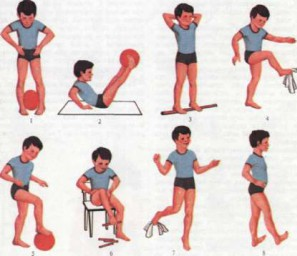 В профилактику плоскостопия входит и ношение правильно подобранной обуви: с каблучком 5—8 мм, упругой стелькой, крепким задником. Тапочки и кеды с плоской подошвой способствуют плоскостопию. Предупреждать плоскостопие надо с раннего детства. Для этого 2—3 раза в день предлагайте детям специальные упражнения для стоп. Очень полезна ходьба босиком по земле, песку, плоским камням, воде, по корням деревьев (но не по полу), лазанье босиком по шведской стенке. Помните, что плоскостопие ведёт к нарушению осанки, к снижению двигательной активности, отрицательно сказывается на деятельности внутренних органов.Комплекс упражнений для профилактики плоскостопия.И.П. сидя на гимнастической скамейке, стуле, полу; ноги вытянуты вперед, руки свободно лежат на ногах, спина прямая.Здравствуйте – до свидания. Совершать движения стопами от себя/ на себя.Поклонились. Согнуть и разогнуть пальцы ног.Большой палец поссорился со своими братьями. Двигать большими пальцами ног на себя, остальными от себя. Если не получается, можно помочь руками.Пальчики поссорились, помирились. Развести носки ног в стороны, свести вместе.Пяточки поссорились, помирились. Развести пятки в стороны, свести вместе. 
И.П. сидя на коврике, руки в упоре сзади.Ёжик. Стопа опирается на массажный мячик. Перекатывать мячик с пятки на носок и обратно, максимально нажимая на него (8-10 раз каждой стопой).Подними платки. Около каждой стопы лежит по носовому платку. Захватить их пальцами ног, ноги поднять и удерживать в таком положении на счет 1-3, затем пальцы разжать, чтобы платки упали. Опустить ноги (6-8 раз).Растяни ленточку. Около пальцев ног лежит ленточка. Захватить ее концы пальцами, ноги поднять и развести в стороны (3- 4 раза).Нарисуй фигуру. Пальцами ног, захватывая по одному карандашу, выкладывать фигуры (квадрат, треугольник, стрелку) и буквы (А, К, Г, Л, П).
И.П. стоя.Ходьба на носках с разным положением рук (вверх, в стороны, на плечах).Ходьба на пятках, руки в замке на затылке.Мишка косолапый. Ходьба на внешней стороне стопы.Ходьба по различным поверхностям, бревнам и т.п.Комплекс упражнений для формирования и закрепления правильной осанки.И. П. Стоя у стеныПринять правильную осанку у стены. Отойти от стены на 1-2 шага, сохраняя правильное положение осанки с напряжением.Принять правильную осанку у стены. Сделать 2 шага вперед, присесть, вытянув руки вперед, встать. Вновь принять правильную осанку с напряжением мышц.Принять правильную «осанку у стены. Сделать 1-2 шага вперед, расслабить последовательно мышцы шеи, плечевого пояса и туловища. Вновь принять правильную осанку с напряжением мышц.Принять правильную осанку у стены. Приподняться на носки, удерживаясь в этом положении 3-4 сек. Вернуться в и.п.И. П. лежа на спине в правильном положении: голова, туловище, ноги располагаются по прямой линии, проходящей через вертикальную осевую линию тела, руки прижаты к туловищу.Приподнять голову и плечи, взглядом проверить правильное положение тела, вернуться в и.п.Прижать поясницу к полу. Встать, принять правильную осанку, сохраняя в пояснице то же напряжение, что и в положении лежаИ. П: стоя. Упражнения в сочетании с ходьбой.Принять правильную осанку в и.п. стоя. Ходьба с изменением направления, остановками, поворотами, различным положением рук и сохранением правильной осанки — 1-2 мин.Ходьба с мешочком на голове, с сохранением правильной осанки.Ходьба с мешочком на голове, перешагивая через препятствия (веревку, гимнастическую скамейку).Комплексы упражнений для профилактики и коррекции плоскостопия, формирования сводов стоп.Комплекс № 1 с мячом.И.п. – сидя на полу, ноги согнуты, руки сзади в упоре на полу. Катать мяч вперед-назад двумя стопами вместе и поочередно.И.п. – то же. Катать мяч вправо-влево двумя стопами вместе и поочередно.И.п. – то же. Круговыми  движениями стоп вместе и поочередно вращать мяч вправо-влево.И.п. – лежа на спине, руки вдоль туловища, мяч между лодыжками. 1-2 ногами поднять мяч и удерживать его стопами; 3-4 и.п.И.п. – сидя на полу, руки сзади в упоре. Захватить мяч стопами и выполнить бросок вперед.И.п. – сидя, ноги врозь, мяч лежит на полу у носка правой ноги с внутренней стороны. Движением носка одной стопы перекатить мяч к другой стопе, и наоборот.